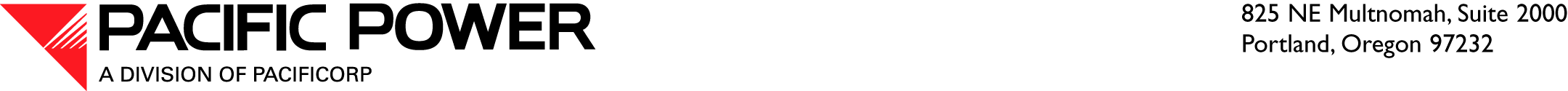 November 15, 2013 ELECTRONIC FILING
 OVERNIGHT DELIVERYSteven V. KingExecutive Director and Secretary Utilities and Transportation CommissionRe:	Petition of PacifiCorp for Declaratory Order Regarding Interpretation of WAC 480-100-128(6), WAC 480-100-178, and WAC 480-100-128(3)Dear Mr. King:In accordance with  480-07-370,  480-07-395 and WAC 480-07-930, enclosed for filing are an original and twelve (12) copies of the above-mentioned petition.It is respectfully requested that all data requests be addressed in the following manner, with copies to the Company’s counsel:By Email (preferred):		datarequest@pacificorp.comBy Regular Mail:						PacifiCorp
Please direct any informal inquiries to Barb Coughlin, Director, Customer & Regulatory Liaison, at (503) 331-4306.Sincerely,
William R. GriffithVice President, RegulationEnclosures